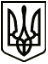 УкраїнаМЕНСЬКА МІСЬКА РАДАЧернігівська областьВИКОНАВЧИЙ КОМІТЕТ   РІШЕННЯ 25 лютого 2021 року                        м. Мена                           № 45Про видачу ордера на вселення в службову квартируРозглянувши звернення генерального директора Комунального некомерційного підприємства «Менська міська  лікарня» Менської міської  ради Разнована Г.І. від 18 лютого 2021 року № 211 щодо видачі ордера на вселення в квартиру, яка рішенням виконавчого комітету від 17 лютого 2020 року включена до числа службових, лікарю-невропатологу КНП «Менська міська лікарня» Негоді Михайлу Володимировичу, керуючись Постановою Ради Міністрів Української РСР від 4 лютого 1988 року № 37«Про службові жилі приміщення», ст. ст. 15, 122 Житлового кодексу України, ст. 30 Закону України «Про місцеве самоврядування в Україні», виконавчий комітет Менської міської радиВИРІШИВ:         Видати лікарю-невропатологу Комунального некомерційного підприємства «Менська міська лікарня» Менської міської ради Негоді Михайлу Володимировичу ордер на жиле приміщення – однокімнатну квартиру, що включена  до числа службових, розташована за адресою вул. Шевченка, буд. 61 в, кв. 2, м. Мена, Чернігівська обл. (загальна площа – 38,1 кв.м., житлова площа – 16,1 кв.м.).Міський голова                                                               	  Г.А. Примаков